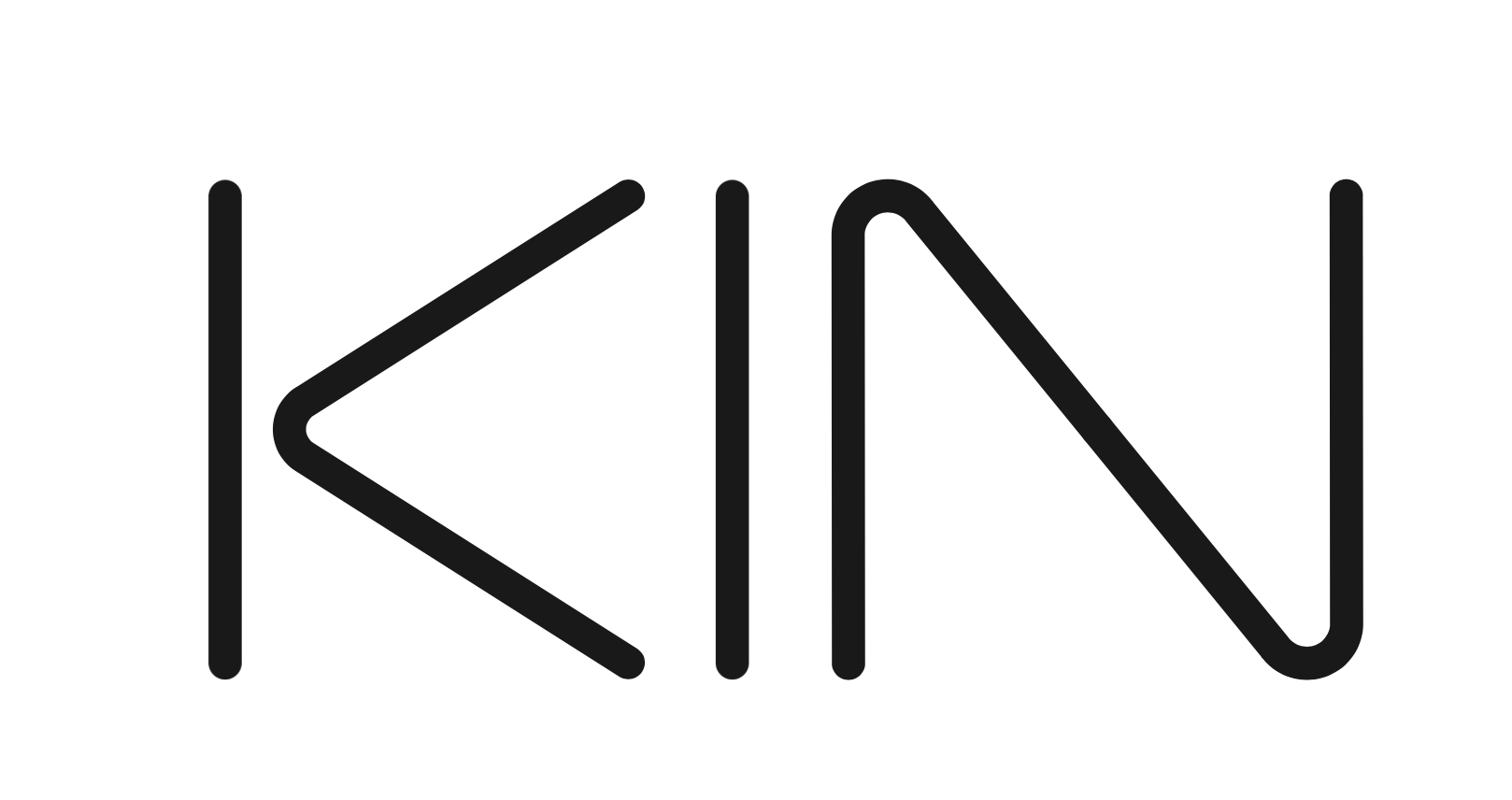 Plant-based and Vegetarian Cafe Breakfast until 11.30amBowlsChia Pudding (PB, GF) £4.50 coconut milk soaked chia seed, mango, pomegranate (PB, GF)  Homemade Granola (V, PB*) £5.50with fresh fruit, agave nectar, Greek or coconut yoghurt* and two topping of your choiceFruit salad (V, PB, DF) £4.50seasonal fresh fruit salad with two topping of your choice 4.50 Vegan Oat Porridge (GF, PB) £4.50with coconut milk, cinnamon, banana, maple syrup and berries compote On toastEggs Your Way (V) £5.90poached, scrambled, fried  Avocado on Sourdough Toast (V, DF) £6.50 mixed seeds, chilli, sprout 6.50 (VG, DF) Add poached egg 8.50 Plates (All day)Shakshuka (PB*, DF) £9.50poached eggs or tofu in tomato and pepper sauce, labneh or coconut yoghurt, Persian flat bread  Sweet Potato and Kale Hash £8 (PB*, DF) £9.50with stem broccoli, smashed avocado, poached eggs or tofu*Kin Vegan Pancake (PB, DF) £7with banana, maple syrup, berry compote, peanut butter or almond butter PB: Plant-Based    DF: Dairy Free    V: Vegetarian   GF: Gluten FreeAllergy info – Let us know if you have any allergies.Plant-based and Vegetarian Cafe Lunch From the counter Greens Small salad (any 2) £7  Large salad (Any 4) £9Main £6 | Add Small Salad £8 | Large Salad £10Shaami sweetcorn, tofu, green beans fritter (PB, Gf, DF)Quiche of the Day (GF, DF)a variety of in house quiches freshly made in the kitchen And Much More (please ask)From the Kitchen  Chickpea Stew (PB, DF) £9.50chickpeas and courgette stew, basmati rice, side salad, coconut yoghurt   Soup of the Day (PB, DF) £5.50PB: Plant-Based    DF: Dairy Free    V: Vegetarian   GF: Gluten FreeAllergy info – Let us know if you have any allergies.Plant-based and Vegetarian CafeTo DrinkCoffeeKin Espresso (House Blend Coffee)Latte | Cappuccino 2.90Flat White 2.80Americano 2.60Espresso | Macchiato 2.40Infusions | TeasGinger twist £3
Mixed fruit and herbs £3Organic jasmine £3English Breakfast/Earl Grey £3OthersMatcha latte/ Turmeric latte £3.60Hot chocolate £3Chai latte £3Juices
Orange juice £3Karma cola / Ginger beer  / Lemonade £3PB: Plant-Based    DF: Dairy Free    V: Vegetarian   GF: Gluten FreeAllergy info – Let us know if you have any allergies